Старый Новый год 2019 годСта́рый  Но́вый год - Новый год по юлианскому календарю (по старому стилю). Наступает в ночь с 13 на 14 января. Неофициальный праздник, традиционно отмечаемый в странах, церкви которых отмечают Рождество по юлианскому календарю (7 января). Соответственно, дата наступления «старого Нового года» соответствует Новому году по юлианскому календарю.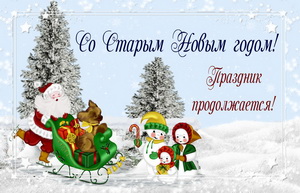 Ну и Мы его встретили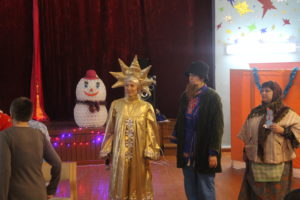 